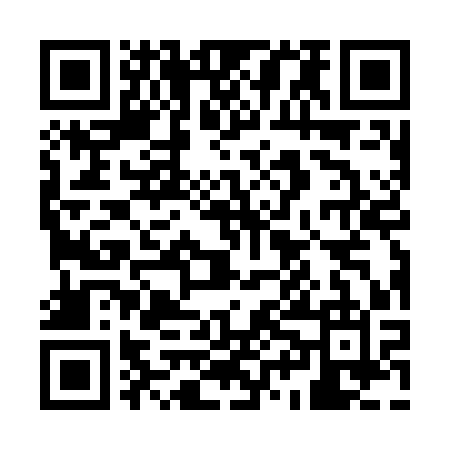 Prayer times for Schorfling am Attersee, AustriaWed 1 May 2024 - Fri 31 May 2024High Latitude Method: Angle Based RulePrayer Calculation Method: Muslim World LeagueAsar Calculation Method: ShafiPrayer times provided by https://www.salahtimes.comDateDayFajrSunriseDhuhrAsrMaghribIsha1Wed3:385:471:035:028:1910:202Thu3:355:451:035:038:2010:223Fri3:335:441:025:038:2210:244Sat3:305:421:025:048:2310:265Sun3:275:411:025:048:2510:296Mon3:255:391:025:058:2610:317Tue3:225:381:025:058:2710:348Wed3:195:361:025:068:2910:369Thu3:175:351:025:068:3010:3810Fri3:145:331:025:078:3110:4111Sat3:115:321:025:078:3310:4312Sun3:095:311:025:088:3410:4613Mon3:065:291:025:088:3510:4814Tue3:035:281:025:098:3710:5015Wed3:015:271:025:098:3810:5316Thu2:585:251:025:108:3910:5517Fri2:565:241:025:108:4010:5818Sat2:535:231:025:118:4211:0019Sun2:505:221:025:118:4311:0320Mon2:485:211:025:118:4411:0521Tue2:455:201:025:128:4511:0722Wed2:455:191:025:128:4711:1023Thu2:455:181:025:138:4811:1224Fri2:445:171:035:138:4911:1325Sat2:445:161:035:148:5011:1326Sun2:445:151:035:148:5111:1427Mon2:435:141:035:158:5211:1428Tue2:435:131:035:158:5311:1529Wed2:435:121:035:158:5411:1530Thu2:435:121:035:168:5511:1631Fri2:435:111:035:168:5611:16